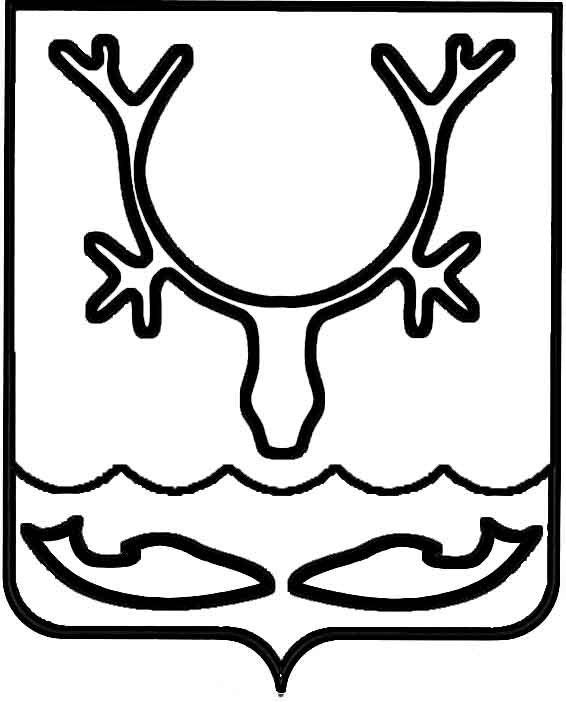 Администрация МО "Городской округ "Город Нарьян-Мар"ПОСТАНОВЛЕНИЕот “____” __________________ № ____________		г. Нарьян-МарО внесении изменений в муниципальную программу муниципального образования "Городской округ "Город Нарьян-Мар" "Совершенствование и развитие муниципального управления в муниципальном образовании "Городской округ "Город Нарьян-Мар", утвержденную постановлением Администрации  МО "Городской округ "Город Нарьян-Мар"               от 31.08.2018 № 588Руководствуясь Бюджетным кодексом Российской Федерации, постановлением Администрации МО "Городской округ "Город Нарьян-Мар" от 10.07.2018 № 453 
"Об утверждении порядка разработки, реализации и оценки эффективности муниципальных программ МО "Городской округ "Город Нарьян-Мар", в целях приведения муниципальной программы муниципального образования "Городской округ "Город Нарьян-Мар" "Совершенствование и развитие муниципального управления в муниципальном образовании "Городской округ "Город Нарьян-Мар" 
в соответствие с решением Совета городского округа "Город Нарьян-Мар" 
от 13.12.2018 № 574-р "О бюджете МО "Городской округ "Город Нарьян-Мар" 
на 2019 год и на плановый период 2020 и 2021 годов" Администрация муниципального образования "Городской округ "Город Нарьян-Мар"П О С Т А Н О В Л Я Е Т:Утвердить изменения в муниципальную программу муниципального образования "Городской округ "Город Нарьян-Мар" "Совершенствование и развитие муниципального управления в муниципальном образовании "Городской округ "Город Нарьян-Мар", утвержденную постановлением Администрации МО "Городской округ "Город Нарьян-Мар" от 31.08.2018 № 588, (далее – Программа) согласно Приложению.Настоящее постановление вступает в силу со дня его официального опубликования и распространяется на правоотношения, возникшие с 1 января 
2019 года.Приложениек постановлению Администрации МО"Городской округ "Город Нарьян-Мар"от 12.03.2019 № 270ИЗМЕНЕНИЯВ МУНИЦИПАЛЬНУЮ ПРОГРАММУМУНИЦИПАЛЬНОГО ОБРАЗОВАНИЯ"ГОРОДСКОЙ ОКРУГ "ГОРОД НАРЬЯН-МАР""СОВЕРШЕНСТВОВАНИЕ И РАЗВИТИЕ МУНИЦИПАЛЬНОГО УПРАВЛЕНИЯ В МУНИЦИПАЛЬНОМ ОБРАЗОВАНИИ"ГОРОДСКОЙ ОКРУГ "ГОРОД НАРЬЯН-МАР"В паспорте Программы разделы "Ответственный исполнитель муниципальной программы" и "Объемы и источники финансирования муниципальной программы" изложить в следующей редакции:"".В паспорте Программы раздел "Соисполнители муниципальной программы" дополнить абзацем следующего содержания:"- управление делами Администрации МО "Городской округ "Город Нарьян-Мар".В подразделе 1.1 "Паспорт подпрограммы 1 "Осуществление деятельности Администрации МО "Городской округ "Город Нарьян-Мар" в рамках собственных 
и переданных государственных полномочий" раздела Х "Подпрограмма 1 "Осуществление деятельности Администрации МО "Городской округ "Город Нарьян-Мар" в рамках собственных и переданных государственных полномочий" (далее – Подпрограмма 1) раздел "Объемы и источники финансирования подпрограммы" изложить в следующей редакции:"".В пункте втором подраздела 1.4 "Целевые показатели достижения целей 
и задач" раздела X "Подпрограмма 1 "Осуществление деятельности Администрации МО "Городской округ "Город Нарьян-Мар" в рамках собственных и переданных государственных полномочий" слово "аттестации" заменить словами "переподготовки и повышения квалификации".В подразделе 1.1 "Паспорт подпрограммы 2 "Обеспечение деятельности Администрации МО "Городской округ "Город Нарьян-Мар" раздела ХI "Подпрограмма 2 "Обеспечение деятельности Администрации МО "Городской округ "Город Нарьян-Мар" (далее – Подпрограмма 2) раздел "Объемы и источники финансирования подпрограммы" изложить в следующей редакции:"".В подразделе 1.1 "Паспорт подпрограммы 3 "Управление муниципальными финансами МО "Городской округ "Город Нарьян-Мар" раздела ХII "Подпрограмма 3 "Управление муниципальными финансами МО "Городской округ "Город Нарьян-Мар" (далее – Подпрограмма 3) раздел "Объемы и источники финансирования подпрограммы" изложить в следующей редакции:"".В подразделе 1.1 "Паспорт подпрограммы 4 "Управление и распоряжение муниципальным имуществом МО "Городской округ "Город Нарьян-Мар" раздела ХIII "Подпрограмма 4 "Управление и распоряжение муниципальным имуществом МО "Городской округ "Город Нарьян-Мар" (далее – Подпрограмма 4) раздел "Объемы 
и источники финансирования подпрограммы" изложить в следующей редакции:"".В Приложении 1 к муниципальной программе муниципального образования "Городской округ "Город Нарьян-Мар" "Совершенствование и развитие муниципального управления в муниципальном образовании "Городской округ "Город Нарьян-Мар" слова "Ответственный исполнитель муниципальной программы: управление делами Администрации МО "Городской округ "Город Нарьян-Мар" заменит словами "Ответственный исполнитель муниципальной программы: управление экономического и инвестиционного развития Администрации МО "Городской округ "Город Нарьян-Мар".Приложение 2 к муниципальной программе муниципального образования "Городской округ "Город Нарьян-Мар" "Совершенствование и развитие муниципального управления в муниципальном образовании "Городской округ "Город Нарьян-Мар" изложить в следующей редакции:"Приложение 2к муниципальной программе муниципального образования"Городской округ "Город Нарьян-Мар""Совершенствование и развитиемуниципального управленияв муниципальном образовании"Городской округ "Город Нарьян-Мар"Ресурсное обеспечениереализации муниципальной программымуниципального образования "Городской округ "Город Нарьян-Мар""Совершенствование и развитие муниципального управленияв муниципальном образовании "Городской округ "Город Нарьян-Мар"Ответственный исполнитель: управление экономического и инвестиционного развития Администрации МО "Городской округ "Город Нарьян-Мар"".Приложение 3 к муниципальной программе муниципального образования "Городской округ "Город Нарьян-Мар" "Совершенствование и развитие муниципального управления в муниципальном образовании "Городской округ "Город Нарьян-Мар" изложить в следующей редакции:""Приложение 3к муниципальной программе муниципального образования"Городской округ "Город Нарьян-Мар""Совершенствование и развитиемуниципального управленияв муниципальном образовании"Городской округ "Город Нарьян-Мар"Перечень мероприятий муниципальной программымуниципального образования "Городской округ "Город Нарьян-Мар""Совершенствование и развитие муниципального управленияв муниципальном образовании "Городской округ "Город Нарьян-Мар"Ответственный исполнитель: управление экономического и инвестиционного развития Администрации МО "Городской округ "Город Нарьян-Мар"".1203.2019270И.о. главы МО "Городской округ "Город Нарьян-Мар" А.Н.БережнойОтветственный исполнитель муниципальной программыУправление экономического и инвестиционного развития Администрации МО "Городской округ "Город Нарьян-Мар"Объемы и источники финансирования муниципальной программыОбщий объем финансирования Программы   
1 606 939,7 тыс. руб., в том числе по годам:2019 год – 322 933,6 тыс. руб.;2020 год – 319 339,0 тыс. руб.;2021 год – 318 613,7 тыс. руб.;2022 год – 322 874,9 тыс. руб.;2023 год – 323 178,5 тыс. руб.В том числе:за счет средств бюджета Ненецкого автономного округа (далее – окружной бюджет) 22 480,2 тыс. руб., в том числе по годам:2019 год – 4 533,9 тыс. руб.;2020 год – 4 536,9 тыс. руб.;2021 год – 4 468,8 тыс. руб.;2022 год – 4 470,3 тыс. руб.;2023 год – 4 470,3 тыс. руб.за счет средств бюджета МО "Городской округ "Город Нарьян-Мар" (далее – городской бюджет) 
1 584 459,5 тыс. руб., в том числе по годам:2019 год – 318 399,7 тыс. руб.;2020 год – 314 802,1 тыс. руб.;2021 год – 314 144,9 тыс. руб.;2022 год – 318 404,6 тыс. руб.;2023 год – 318 708,2 тыс. руб.Объемы и источники финансирования подпрограммыОбщий объем финансирования Подпрограммы 1 
739 661,2 тыс. руб., в том числе по годам:2019 год – 144 041,2 тыс. руб.;2020 год – 144 257,5 тыс. руб.;2021 год – 143 375,1 тыс. руб.;2022 год – 153 993,7 тыс. руб.;2023 год – 153 993,7 тыс. руб.В том числе:за счет средств окружного бюджета 22 480,2 тыс. руб., в том числе по годам:2019 год – 4 533,9 тыс. руб.;2020 год – 4 536,9 тыс. руб.;2021 год – 4 468,8 тыс. руб.;2022 год – 4 470,3 тыс. руб.;2023 год – 4 470,3 тыс. руб.за счет средств городского бюджета 717 181,0 тыс. руб., в том числе по годам:2019 год – 139 507,3 тыс. руб.;2020 год – 139 720,6 тыс. руб.;2021 год – 138 906,3 тыс. руб.;2022 год – 149 523,4 тыс. руб.;2023 год – 149 523,4 тыс. руб.Объемы и источники финансирования подпрограммыОбщий объем финансирования Подпрограммы 2 
542 121,3 тыс. руб., в том числе по годам:2019 год – 112 085,9 тыс. руб.;2020 год – 111 656,8 тыс. руб.;2021 год – 111 656,8 тыс. руб.;2022 год – 103 360,9 тыс. руб.;2023 год – 103 360,9 тыс. руб.В том числе:за счет средств городского бюджета 542 121,3 тыс. руб., в том числе по годам:2019 год – 112 085,9 тыс. руб.;2020 год – 111 656,8 тыс. руб.;2021 год – 111 656,8 тыс. руб.;2022 год – 103 360,9 тыс. руб.;2023 год – 103 360,9 тыс. руб.Объемы и источники финансирования подпрограммыОбщий объем финансирования Подпрограммы 3 
166 500,1 тыс. руб., в том числе по годам:2019 год – 32 793,4 тыс. руб.;2020 год – 32 787,4 тыс. руб.;2021 год – 32 892,1 тыс. руб.;2022 год – 33 861,8 тыс. руб.;2023 год – 34 165,4 тыс. руб.В том числе:за счет средств городского бюджета 166 500,1 тыс. руб., в том числе по годам:2019 год – 32 793,4 тыс. руб.;2020 год – 32 787,4 тыс. руб.;2021 год – 32 892,1 тыс. руб.;2022 год – 33 861,8 тыс. руб.;2023 год – 34 165,4 тыс. руб.Объемы и источники финансирования подпрограммыОбщий объем финансирования Подпрограммы 4 
158 657,1 тыс. руб., в том числе по годам:2019 год – 34 013,1 тыс. руб.;2020 год – 30 637,3 тыс. руб.;2021 год – 30 689,7 тыс. руб.;2022 год – 31 658,5 тыс. руб.;2023 год – 31 658,5 тыс. руб.В том числе:за счет средств городского бюджета 158 657,1 тыс. руб., в том числе по годам:2019 год – 34 013,1 тыс. руб.;2020 год – 30 637,3 тыс. руб.;2021 год – 30 689,7 тыс. руб.;2022 год – 31 658,5 тыс. руб.;2023 год – 31 658,5 тыс. руб.Наименование муниципальной  программы (подпрограммы)Источник финансированияОбъем финансирования, тыс. руб.Объем финансирования, тыс. руб.Объем финансирования, тыс. руб.Объем финансирования, тыс. руб.Объем финансирования, тыс. руб.Объем финансирования, тыс. руб.Наименование муниципальной  программы (подпрограммы)Источник финансированиявсего2019 год2020 год2021 год2022 год2023 годАБ123456Муниципальная программа муниципального образования "Городской округ "Город Нарьян-Мар" "Совершенствование  и развитие муниципального управления в муниципальном образовании "Городской округ "Город Нарьян-Мар"Всего,
в том числе:1 606 939,7322 933,6319 339,0318 613,7322 874,9323 178,5Муниципальная программа муниципального образования "Городской округ "Город Нарьян-Мар" "Совершенствование  и развитие муниципального управления в муниципальном образовании "Городской округ "Город Нарьян-Мар"окружной бюджет22 480,24 533,94 536,94 468,84 470,34 470,3Муниципальная программа муниципального образования "Городской округ "Город Нарьян-Мар" "Совершенствование  и развитие муниципального управления в муниципальном образовании "Городской округ "Город Нарьян-Мар"городской бюджет1 584 459,5318 399,7314 802,1314 144,9318 404,6318 708,2Подпрограмма 1 "Осуществление деятельности Администрации МО "Городской округ "Город Нарьян-Мар" в рамках собственных и переданных государственных полномочий"Итого,
в том числе:739 661,2144 041,2144 257,5143 375,1153 993,7153 993,7Подпрограмма 1 "Осуществление деятельности Администрации МО "Городской округ "Город Нарьян-Мар" в рамках собственных и переданных государственных полномочий"окружной бюджет22 480,24 533,94 536,94 468,84 470,34 470,3Подпрограмма 1 "Осуществление деятельности Администрации МО "Городской округ "Город Нарьян-Мар" в рамках собственных и переданных государственных полномочий"городской бюджет717 181,0139 507,3139 720,6138 906,3149 523,4149 523,4Подпрограмма 2 "Обеспечение деятельности Администрации МО "Городской округ "Город Нарьян-Мар"Итого,
в том числе:542 121,3112 085,9111 656,8111 656,8103 360,9103 360,9Подпрограмма 2 "Обеспечение деятельности Администрации МО "Городской округ "Город Нарьян-Мар"окружной бюджет0,00,00,00,00,00,0Подпрограмма 2 "Обеспечение деятельности Администрации МО "Городской округ "Город Нарьян-Мар"городской бюджет542 121,3112 085,9111 656,8111 656,8103 360,9103 360,9Подпрограмма 3 "Управление муниципальными финансами МО "Городской округ "Город Нарьян-Мар"Итого,
в том числе:166 500,132 793,432 787,432 892,133 861,834 165,4Подпрограмма 3 "Управление муниципальными финансами МО "Городской округ "Город Нарьян-Мар"окружной бюджет0,00,00,00,00,00,0Подпрограмма 3 "Управление муниципальными финансами МО "Городской округ "Город Нарьян-Мар"городской бюджет166 500,132 793,432 787,432 892,133 861,834 165,4Подпрограмма 4 "Управление и распоряжение муниципальным имуществом МО "Городской округ "Город Нарьян-Мар"Итого,
в том числе:158 657,134 013,130 637,330 689,731 658,531 658,5Подпрограмма 4 "Управление и распоряжение муниципальным имуществом МО "Городской округ "Город Нарьян-Мар"окружной бюджет0,00,00,00,00,00,0Подпрограмма 4 "Управление и распоряжение муниципальным имуществом МО "Городской округ "Город Нарьян-Мар"городской бюджет158 657,134 013,130 637,330 689,731 658,531 658,5№ п/пНаименование направления (мероприятия )Соисполнители мероприятийИсточники финансированияОбъемы финансирования (тыс. руб.)Объемы финансирования (тыс. руб.)Объемы финансирования (тыс. руб.)Объемы финансирования (тыс. руб.)Объемы финансирования (тыс. руб.)Объемы финансирования (тыс. руб.)№ п/пНаименование направления (мероприятия )Соисполнители мероприятийИсточники финансированияВсегов том числе:в том числе:в том числе:в том числе:в том числе:№ п/пНаименование направления (мероприятия )Соисполнители мероприятийИсточники финансированияВсего2019 год2020 год2021 год2022 год2023 годПодпрограмма 1 "Осуществление деятельности Администрации МО "Городской округ "Город Нарьян-Мар" в рамках собственных и переданных государственных полномочий"Подпрограмма 1 "Осуществление деятельности Администрации МО "Городской округ "Город Нарьян-Мар" в рамках собственных и переданных государственных полномочий"Подпрограмма 1 "Осуществление деятельности Администрации МО "Городской округ "Город Нарьян-Мар" в рамках собственных и переданных государственных полномочий"Подпрограмма 1 "Осуществление деятельности Администрации МО "Городской округ "Город Нарьян-Мар" в рамках собственных и переданных государственных полномочий"Подпрограмма 1 "Осуществление деятельности Администрации МО "Городской округ "Город Нарьян-Мар" в рамках собственных и переданных государственных полномочий"Подпрограмма 1 "Осуществление деятельности Администрации МО "Городской округ "Город Нарьян-Мар" в рамках собственных и переданных государственных полномочий"Подпрограмма 1 "Осуществление деятельности Администрации МО "Городской округ "Город Нарьян-Мар" в рамках собственных и переданных государственных полномочий"Подпрограмма 1 "Осуществление деятельности Администрации МО "Городской округ "Город Нарьян-Мар" в рамках собственных и переданных государственных полномочий"Подпрограмма 1 "Осуществление деятельности Администрации МО "Городской округ "Город Нарьян-Мар" в рамках собственных и переданных государственных полномочий"1.1Основное мероприятие:
Финансовое обеспечение деятельности Администрации МО "Городской округ "Город Нарьян-Мар"Итого по направлению,
в том числе704 256,8135 635,7136 313,7137 024,4147 641,5147 641,51.1.1Расходы на содержание органов местного самоуправления и обеспечение их функцийотдел бухгалтерского учета и отчетностигородской бюджет704 256,8135 635,7136 313,7137 024,4147 641,5147 641,5- обеспечение деятельности Администрации МО "Городской округ "Город Нарьян-Мар"отдел бухгалтерского учета и отчетностигородской бюджет701 359,3135 120,6135 798,6136 509,3146 965,4146 965,4- профессиональная переподготовка, повышение квалификацииотдел бухгалтерского учета и отчетностигородской бюджет2 897,5515,1515,1515,1676,1676,1- формирование и содержание муниципального архиваотдел бухгалтерского учета и отчетностибез финансирования0,00,00,00,00,00,01.2.Основное мероприятие:
Обеспечение проведения и участия в праздничных и официальных мероприятияхИтого по направлению,
в том числе12 924,23 871,63 406,91 881,91 881,91 881,91.2.1Финансовое обеспечение проведения юбилейных, праздничных и иных официальных мероприятийуправление организационно-информационного обеспечения городской бюджет10 688,73 425,32 959,61 434,61 434,61 434,6- приобретение цветочной продукцииуправление организационно-информационного обеспечения городской бюджет1 093,5218,7218,7218,7218,7218,7- приобретение продуктов питания для организации торжественного вечера чествования ветеранов 
г. Нарьян-Мара и Почетных граждан города, чествование ветеранов ВОВуправление организационно-информационного обеспечения городской бюджет125,025,025,025,025,025,0- приобретение сувенирной продукцииуправление организационно-информационного обеспечения городской бюджет7 640,72 900,71 560,01 060,01 060,01 060,0- приобретение венковуправление организационно-информационного обеспечения городской бюджет231,046,246,246,246,246,2- автотранспортные услугиуправление организационно-информационного обеспечения городской бюджет145,529,129,129,129,129,1- экскурсионные мероприятияуправление организационно-информационного обеспечения городской бюджет63,012,612,612,612,612,6- изготовление раздаточного материала (буклеты), подготовка к конференциямуправление организационно-информационного обеспечения городской бюджет1 390,0193,01 068,043,043,043,01.2.2Участие в общественных организациях, объединяющих муниципальные образования общероссийского и международного уровнейуправление организационно-информационного обеспечения городской бюджет2 235,5446,3447,3447,3447,3447,3- членские взносы за участие в общественных организациях, объединяющих муниципальные образования общероссийского и международного уровней управление организационно-информационного обеспечения городской бюджет2 235,5446,3447,3447,3447,3447,3- информационное освещение мероприятий, связанных с участием в общественных организацияхуправление организационно-информационного обеспечения без финансирования0,00,00,00,00,00,01.3Основное мероприятие:
Осуществление переданных государственных полномочийИтого по направлению,
в том числе22 480,24 533,94 536,94 468,84 470,34 470,31.3.1Осуществление полномочий по составлению (изменению) списков кандидатов в присяжные заседатели федеральных судов общей юрисдикции в Российской Федерацииуправление делами,
правовое управлениеокружной бюджет200,963,966,870,20,00,01.3.2Осуществление отдельных государственных полномочий Ненецкого автономного округа в сфере административных правонарушенийправовое управление
(Административная комиссия)окружной бюджет5 970,01 193,81 193,91 194,11 194,11 194,11.3.3Осуществление государственного полномочия Ненецкого автономного округа по предоставлению единовременной выплаты пенсионерам на капитальный ремонт находящегося в их собственности жилого помещенияуправление строительства, ЖКХ и градостроительной деятельностиокружной бюджет3 060,0612,0612,0612,0612,0612,01.3.4Осуществление отдельных государственных полномочий Ненецкого автономного округа в сфере деятельности по профилактике безнадзорности и правонарушений несовершеннолетнихправовое управление
(отдел по обеспечению деятельности  комиссии по делам несовершеннолетних и защите их прав)окружной бюджет13 249,32 664,22 664,22 592,52 664,22 664,21.4Основное мероприятие:
Обеспечение противодействия коррупцииИтого по направлению,
в том числе0,00,00,00,00,00,01.4.1Мероприятия по обеспечению противодействия коррупцииуправление делами
(отдел по противодействию коррупции)без финансирования0,00,00,00,00,00,0- информационно-учебные и разъяснительные мероприятия для работников Администрации МО "Городской округ "Город Нарьян-Мар"управление делами
(отдел по противодействию коррупции)без финансирования0,00,00,00,00,00,0- размещение информации о проведенных профилактических мероприятиях и отчетов о деятельности образованных комиссий, подразделения по профилактике коррупционных правонарушений на официальном сайте Администрации МО "Городской округ "Город Нарьян-Мар"управление делами
(отдел по противодействию коррупции)без финансирования0,00,00,00,00,00,0- подготовка и размещение для свободного доступа посредством имеющегося сетевого ресурса актуальной информации в сфере противодействия коррупции для работников Администрации МО "Городской округ "Город Нарьян-Мар"управление делами
(отдел по противодействию коррупции)без финансирования0,00,00,00,00,00,0- проведение антикоррупционной экспертизы проектов нормативных правовых актовуправление делами
(отдел по противодействию коррупции)без финансирования0,00,00,00,00,00,0Всего по Подпрограмме 1, в том числе:739 661,2144 041,2144 257,5143 375,1153 993,7153 993,7за счет средств окружного бюджета22 480,24 533,94 536,94 468,84 470,34 470,3за счет средств городского бюджета717 181,0139 507,3139 720,6138 906,3149 523,4149 523,4Подпрограмма 2 "Обеспечение деятельности Администрации МО "Городской округ "Город Нарьян-Мар"Подпрограмма 2 "Обеспечение деятельности Администрации МО "Городской округ "Город Нарьян-Мар"Подпрограмма 2 "Обеспечение деятельности Администрации МО "Городской округ "Город Нарьян-Мар"Подпрограмма 2 "Обеспечение деятельности Администрации МО "Городской округ "Город Нарьян-Мар"Подпрограмма 2 "Обеспечение деятельности Администрации МО "Городской округ "Город Нарьян-Мар"Подпрограмма 2 "Обеспечение деятельности Администрации МО "Городской округ "Город Нарьян-Мар"Подпрограмма 2 "Обеспечение деятельности Администрации МО "Городской округ "Город Нарьян-Мар"Подпрограмма 2 "Обеспечение деятельности Администрации МО "Городской округ "Город Нарьян-Мар"Подпрограмма 2 "Обеспечение деятельности Администрации МО "Городской округ "Город Нарьян-Мар"2.1Основное мероприятие:
Обеспечение деятельности Администрации МО "Городской округ "Город Нарьян-Мар"Итого по направлению,
в том числе536 668,7110 810,5110 601,4110 601,4102 327,7102 327,72.1.1Материально-техническое обеспечение деятельности Администрации МО "Городской округ "Город Нарьян-Мар"МКУ "УГХ г. Нарьян-Мара"городской бюджет37 758,29 246,29 246,29 246,25 009,85 009,8- обеспечение Администрации МО "Городской округ "Город Нарьян-Мар" услугами связи, подписка на периодические изданияМКУ "УГХ г. Нарьян-Мара"городской бюджет4 350,2974,6974,6974,6713,2713,2- транспортное обеспечение Администрации МО "Городской округ "Город Нарьян-Мар"МКУ "УГХ г. Нарьян-Мара"городской бюджет12 236,61 874,61 874,61 874,63 306,43 306,4- обеспечение Администрации МО "Городской округ "Город Нарьян-Мар" основными средствами, материальными запасамиМКУ "УГХ г. Нарьян-Мара"городской бюджет14 755,94 258,54 258,54 258,5990,2990,2- модернизация системы безопасности (система контроля доступа посетителей (пункт охраны), шлюз безопасности  (для защиты доступа в интернет)МКУ "УГХ г. Нарьян-Мара"городской бюджет6 415,52 138,52 138,52 138,50,00,02.1.2Расходы на обеспечение деятельности подведомственных казенных учрежденийМКУ "УГХ г. Нарьян-Мара"городской бюджет498 910,5101 564,3101 355,2101 355,297 317,997 317,9- обеспечение деятельности МКУ "УГХ г. Нарьян-Мара"МКУ "УГХ г. Нарьян-Мара"городской бюджет497 961,9101 361,7101 152,6101 152,697 147,597 147,5- повышение квалификации, подготовка и переподготовка специалистов, участие в семинарахМКУ "УГХ г. Нарьян-Мара"городской бюджет948,6202,6202,6202,6170,4170,42.2Основное мероприятие:
Освещение деятельности органов местного самоуправления МО "Городской округ "Город Нарьян-Мар"Итого по направлению,
в том числе5 452,61 275,41 055,41 055,41 033,21 033,22.2.1Организационно-информационное обеспечениеуправление организационно-информационного обеспечения городской бюджет5 452,61 275,41 055,41 055,41 033,21 033,2- печать официального бюллетеня МО "Городской округ "Город Нарьян-Мар" "Наш город"управление организационно-информационного обеспечения городской бюджет990,5201,3201,3201,3193,3193,3- печать сборника нормативных правовых актов Администрации МО "Городской округ "Город Нарьян-Мар"управление организационно-информационного обеспечения городской бюджет1 781,1361,9361,9361,9347,7347,7- размещение информации в радиоэфиреуправление организационно-информационного обеспечения городской бюджет211,042,242,242,242,242,2- размещение информации в телеэфиреуправление организационно-информационного обеспечения городской бюджет1 462,5292,5292,5292,5292,5292,5- размещение информации в общественно-политической газете Ненецкого автономного округа "Няръяна вындер"управление организационно-информационного обеспечения городской бюджет787,5157,5157,5157,5157,5157,5- разработка и сопровождение сайта по истории города Нарьян-Марауправление организационно-информационного обеспечения городской бюджет80,080,00,00,00,00,0- информационное сопровождение в региональных СМИуправление организационно-информационного обеспечения городской бюджет140,0140,00,00,00,00,0Всего по Подпрограмме 2, в том числе:542 121,3112 085,9111 656,8111 656,8103 360,9103 360,9за счет средств окружного бюджета0,00,00,00,00,00,0за счет средств городского бюджета542 121,3112 085,9111 656,8111 656,8103 360,9103 360,9Подпрограмма 3 "Управление муниципальными финансами МО "Городской округ "Город Нарьян-Мар"Подпрограмма 3 "Управление муниципальными финансами МО "Городской округ "Город Нарьян-Мар"Подпрограмма 3 "Управление муниципальными финансами МО "Городской округ "Город Нарьян-Мар"Подпрограмма 3 "Управление муниципальными финансами МО "Городской округ "Город Нарьян-Мар"Подпрограмма 3 "Управление муниципальными финансами МО "Городской округ "Город Нарьян-Мар"Подпрограмма 3 "Управление муниципальными финансами МО "Городской округ "Город Нарьян-Мар"Подпрограмма 3 "Управление муниципальными финансами МО "Городской округ "Город Нарьян-Мар"Подпрограмма 3 "Управление муниципальными финансами МО "Городской округ "Город Нарьян-Мар"Подпрограмма 3 "Управление муниципальными финансами МО "Городской округ "Город Нарьян-Мар"3.1Основное мероприятие:
Обеспечение деятельности Управления финансов Администрации МО "Городской округ "Город Нарьян-Мар"Итого по направлению,
в том числе124 938,625 228,924 966,124 797,024 821,525 125,13.1.1Расходы на содержание органов местного самоуправления и обеспечение их функцийУправление финансовгородской бюджет124 938,625 228,924 966,124 797,024 821,525 125,1- финансовое обеспечение выполнения функцийУправление финансовгородской бюджет124 938,625 228,924 966,124 797,024 821,525 125,1- осуществление внутреннего финансового контроля и внутреннего финансового аудитаУправление финансовбез финансирования0,00,00,00,00,00,0- формирование и ведение информационного ресурса "Бюджет для граждан"Управление финансовбез финансирования0,00,00,00,00,00,0- проведение оценки  качества финансового менеджмента главных администраторов средств городского бюджетаУправление финансовбез финансирования0,00,00,00,00,00,0- совершенствование нормативной правовой базы в сфере бюджетных правоотношенийУправление финансовбез финансирования0,00,00,00,00,00,0- разработка основных направлений бюджетной и налоговой политики МО "Городской округ "Город Нарьян-Мар"Управление финансовбез финансирования0,00,00,00,00,00,0- формирование городского бюджета на основе программно-целевого принципа на очередной финансовый год и плановый периодУправление финансовбез финансирования0,00,00,00,00,00,0- обеспечение реализации Плана мероприятий по увеличению доходов в бюджет МО "Городской округ "Город Нарьян-Мар"Управление финансовбез финансирования0,00,00,00,00,00,0- проведение ежегодной оценки эффективности предоставляемых (планируемых к предоставлению) налоговых льгот по местным налогамУправление финансовбез финансирования0,00,00,00,00,00,03.2Основное мероприятие:
Комплексная автоматизация бюджетного процессаИтого по направлению,
в том числе10 676,42 092,12 160,62 239,72 092,02 092,03.2.1Мероприятия в сфере информатизации управления финансамиУправление финансовгородской бюджет10 676,42 092,12 160,62 239,72 092,02 092,0- расширение и модернизация функционала  автоматизированных систем управления муниципальными финансамиУправление финансовбез финансирования10 676,42 092,12 160,62 239,72 092,02 092,0- интеграция автоматизированных систем управления муниципальными финансами с системой "Электронный бюджет"Управление финансовбез финансирования0,00,00,00,00,00,03.3Основное мероприятие:
Расходы на исполнение долговых обязательствИтого по направлению,
в том числе30 885,15 472,45 660,75 855,46 948,36 948,33.3.1Обслуживание муниципального долгаУправление финансов,
Администрация городагородской бюджет30 885,15 472,45 660,75 855,46 948,36 948,3- мониторинг состояния объема муниципального долга и расходов на его обслуживание, дефицита городского бюджета на предмет соответствия ограничениям, установленным Бюджетным кодексом Российской ФедерацииУправление финансов,
Администрация городабез финансирования0,00,00,00,00,00,0- ведение долговой книги МО "Городской округ "Город Нарьян-Мар"Управление финансов,
Администрация городабез финансирования0,00,00,00,00,00,0- расчет расходов на исполнение долговых обязательствУправление финансов,
Администрация городагородской бюджет30 885,15 472,45 660,75 855,46 948,36 948,3- соблюдение сроков исполнения обязательств по обслуживанию муниципального долгаУправление финансов,
Администрация городабез финансирования0,00,00,00,00,00,0- разработка программы муниципальных заимствованийУправление финансов,
Администрация городабез финансирования0,00,00,00,00,00,0- подготовка документов для привлечения кредитовУправление финансов,
Администрация городабез финансирования0,00,00,00,00,00,0Всего по Подпрограмме 3, в том числе:166 500,132 793,432 787,432 892,133 861,834 165,4за счет средств окружного бюджета0,00,00,00,00,00,0за счет средств городского бюджета166 500,132 793,432 787,432 892,133 861,834 165,4Подпрограмма 4 "Управление и распоряжение муниципальным имуществом МО "Городской округ "Город Нарьян-Мар"Подпрограмма 4 "Управление и распоряжение муниципальным имуществом МО "Городской округ "Город Нарьян-Мар"Подпрограмма 4 "Управление и распоряжение муниципальным имуществом МО "Городской округ "Город Нарьян-Мар"Подпрограмма 4 "Управление и распоряжение муниципальным имуществом МО "Городской округ "Город Нарьян-Мар"Подпрограмма 4 "Управление и распоряжение муниципальным имуществом МО "Городской округ "Город Нарьян-Мар"Подпрограмма 4 "Управление и распоряжение муниципальным имуществом МО "Городской округ "Город Нарьян-Мар"Подпрограмма 4 "Управление и распоряжение муниципальным имуществом МО "Городской округ "Город Нарьян-Мар"Подпрограмма 4 "Управление и распоряжение муниципальным имуществом МО "Городской округ "Город Нарьян-Мар"Подпрограмма 4 "Управление и распоряжение муниципальным имуществом МО "Городской округ "Город Нарьян-Мар"4.1Основное мероприятие:
Мероприятия в сфере имущественных и земельных отношенийИтого по направлению,
в том числе5 075,01 015,01 015,01 015,01 015,01 015,04.1.1Мероприятия по землеустройству и землепользованиюуправление муниципального имущества и земельных отношенийгородской бюджет2 400,0480,0480,0480,0480,0480,0- межевание земельных участков по объектам; постановка земельных участков на кадастровый учет; осуществление юридически значимых действий по государственной регистрации права собственности и права хозяйственного ведения на объекты недвижимости, в том числе бесхозяйных объектов недвижимостиуправление муниципального имущества и земельных отношенийгородской бюджет2 400,0480,0480,0480,0480,0480,04.1.2Оценка недвижимости, признание прав и регулирование отношений по муниципальной собственностиуправление муниципального имущества и земельных отношенийгородской бюджет2 675,0535,0535,0535,0535,0535,04.2Основное мероприятие:
Формирование и управление муниципальной собственностьюИтого по направлению,
в том числе153 582,132 998,129 622,329 674,730 643,530 643,54.2.1Организация содержания муниципального жилищного фондауправление муниципального имущества и земельных отношенийгородской бюджет90 959,421 024,217 423,117 475,517 518,317 518,34.2.2Мероприятия, направленные на содержание административных зданий и помещенийуправление муниципального имущества и земельных отношенийгородской бюджет62 622,711 973,912 199,212 199,213 125,213 125,2Всего по Подпрограмме 4, в том числе:158 657,134 013,130 637,330 689,731 658,531 658,5за счет средств окружного бюджета0,00,00,00,00,00,0за счет средств городского бюджета158 657,134 013,130 637,330 689,731 658,531 658,5Всего по программе, в том числе:Всего по программе, в том числе:Всего по программе, в том числе:1 606 939,7322 933,6319 339,0318 613,7322 874,9323 178,5за счет средств окружного бюджетаза счет средств окружного бюджетаза счет средств окружного бюджета22 480,24 533,94 536,94 468,84 470,34 470,3за счет средств городского бюджетаза счет средств городского бюджетаза счет средств городского бюджета1 584 459,5318 399,7314 802,1314 144,9318 404,6318 708,2